Check against delivery 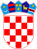 42nd SESSION OF THE UPR WORKING GROUPREVIEW OF REPUBLIC OF PERU25 January 2023Statement by the Republic of CroatiaThank you Mr. President,
Croatia welcomes the Delegation of Peru and thanks them for their report. We warmly welcome numerous legislative and policy advances aimed at strengthening the promotion and protection of the rights of women and vulnerable groups as well as achieving gender equality.Furthermore, we commend the adoption of the National Plan on the Search for Missing Persons as well as the creation of the Genetic Databank for Use in Locating Missing Persons.However, the political instability and related violence that resulted in reported injuries and deaths is concerning. We have four recommendations:Respect and protect the right to peaceful assembly and peaceful protests. Address intersecting forms of discrimination against women and girls with disabilities and ensure their access to justice, protection from gender-based violence, inclusive education, employment and health services.Develop and implement a comprehensive national strategy for children in street situations with an allocated budget, and ensure the participation of these children in its elaboration.Investigate promptly, thoroughly and impartially all violations committed against human rights defenders, including environmental human rights defenders. We wish the Delegation of Peru successful UPR session.Thank you.